Sports Stadiums and Train Stations 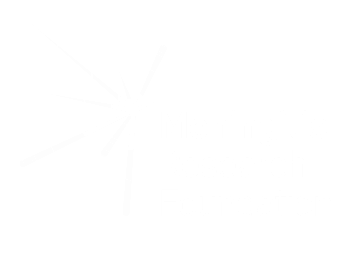 Securing collections at football or rugby stadiums and train stations can be a great for your team to fundraise!Getting ready for the eventSecure Venue and Date – Contact station/stadium managers directly by phone and in person, or via email if this is not an option. Ask what their availability is for dates to do a group charity collection and try and get at least one date secured (the more the better!)Pick your participants – Think about how many participants will help maximise donations for the venue (ask the managers for their advice). Don’t have too many people collection at once or donation will be minimal once they have been divided up. Prepare Resources - Ensure everyone has fancy dress/ their MRF t-shirt and has security seals for their bucket. What you’ll needLetter of AuthorityBucketsMRF t-shirtsFancy dress!On the DayMake sure you know the specific areas you can collect in, the times you can be present and any rules/processes the venue has about collecting. Make sure you arrive early and speak to the venue manager where applicable so they know you are there (sometimes they can do shout-outs too to draw attention to you). Make sure your participants are smiling and happy through the day, and take lots of photos!Post eventThank everyone who donated and the venue staff for their generosity. Bank all money immediately – think about security and safety leaving the venue. Once counted, work out how much each participant has whether split equally or not, and let them know what to add to their EDH pages. Top tipsCollecting for long periods of time can be tiring, so ensure everyone takes regular breaks (just make sure not to have these breaks at peak times in order to avoid missing out on donations!) 